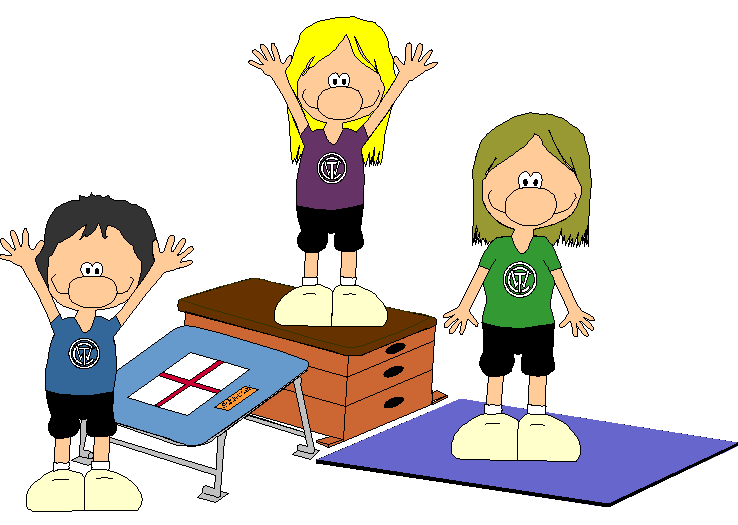 KITU LEITER*INNEN GESUCHTHast du Freude an der Bewegung und Interesse, motivierten Kindern im Kindergartenalter das Turnen auf spielerische Art und Weise zu übermitteln? Wenn ja, freuen wir uns sehr, dich kennenzulernen.Es braucht keine Vorkenntnisse. Die Lektion findet jeweils am Dienstag von 15:45 – 16:45 Uhr in der Turnhalle in Ueberstorf statt. Fühlst du dich angesprochen oder brauchst du noch mehr Infos? Bitte melde dich direkt bei Vicky Mendoza, Gruppenleiterin, vimichu@hotmail.com, 079 589 92 45 oder bei Rita Schöbi, Präsidentin, rita.schoebi@bluewin.ch079 685 03 68.Sportliche GrüsseTURNERINNEN UEBERSTORF